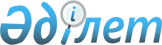 Шет ауданы әкімнің кейбір шешімдерінің күшін жою туралыҚарағанды облысының Шет ауданы әкімінің 2015 жылғы 7 шілдедегі № 05 шешімі      Қазақстан Республикалының 2001 жылғы 23 қантардағы "Қазақстан Республикасындағы жергілікті мемлекеттік басқару және өзін-өзі басқару туралы" Заңына сәйкес, Шет ауданының аумағында су басу жағдайдың тұрақталуына байланысты, аудан әкімі ШЕШІМ ЕТТІ:

      1. Келесі шешімдердің күші жойылды деп таңылсын:

      1) Шет ауданы әкімінің 2015 жылғы 25 наурыздағы № 02 "Табиғи сипаттағы төтенше жағдайды жариялау туралы" (нормативтік құқықтық актілерді мемлекеттік тіркеу Тізілімінде № 3079 болып тіркелген), "Шет шұғыласы" аудандық газетіне 2015 жылғы 2 сәуірдегі № 13 (10 529) жарияланған;

      2) Шет ауданы әкімінің 2015 жылғы 14 сәуірдегі № 03 "Шет ауданы әкімінің 2015 жылғы 25 наурыздағы "Табиғи сипаттағы төтенше жағдайды жариялау туралы" № 02 шешіміне өзгерістер енгізу туралы (нормативтік құқықтық актілерді мемлекеттік тіркеу Тізілімінде № 3149 болып тіркелген), "Шет шұғыласы" аудандық газетіне 2015 жылғы 30 сәуірдегі № 18 (10 534) жарияланған.

      2. Осы шешімнің орындалуын бақылауды өзіме қалдырамын.


					© 2012. Қазақстан Республикасы Әділет министрлігінің «Қазақстан Республикасының Заңнама және құқықтық ақпарат институты» ШЖҚ РМК
				
      Шет ауданының әкімі

Р. Абдикеров
